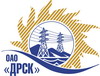 Открытое акционерное общество«Дальневосточная распределительная сетевая  компания»ПРОТОКОЛрассмотрения  заявок участников и выбора победителяПРЕДМЕТ ЗАКУПКИ: право заключения договора: Закупка 144 раздел 10 «Предпечатная подготовка, печать и верстка корпоративного журнала».Основание для проведения закупки (ГКПЗ и/или реквизиты решения ЦЗК): ГКПЗ 2014 г.Планируемая стоимость закупки в соответствии с ГКПЗ или решением ЦЗК: 850 000,00 руб. без учета НДСПРИСУТСТВОВАЛИ: постоянно действующая Закупочная комиссия 2-го уровня.ВОПРОСЫ, ВЫНОСИМЫЕ НА РАССМОТРЕНИЕ ЗАКУПОЧНОЙ КОМИССИИ: О признании предложений соответствующими условиям закупки.О предварительной ранжировке предложений.О проведении переторжки.О выборе победителя.ВОПРОС 1 «О признании предложений соответствующими условиям закупки»РАССМАТРИВАЕМЫЕ ДОКУМЕНТЫ:Протокол процедуры вскрытия конвертов с заявками участников.Сводное заключение экспертов Моториной О.А., Амельченко  О.А., Лаптева И.А.Предложения участников.ОТМЕТИЛИ:Предложения ООО "Амур Медиа Консалтинг", ООО "Амурский медиа центр"  признаются удовлетворяющими по существу условиям закупки. Предлагается принять данные предложения к дальнейшему рассмотрению.ВОПРОС 2 «О предварительной ранжировке предложений»РАССМАТРИВАЕМЫЕ ДОКУМЕНТЫ:Протокол процедуры вскрытия конвертов с заявками участников.Сводное заключение экспертов Моториной О.А., Амельченко  О.А., Лаптева И.А.Предложения участников.ОТМЕТИЛИ:В соответствии с требованиями и условиями, предусмотренными извещением о закупке и Закупочной документацией, предлагается предварительно ранжировать предложения следующим образом:«Предпечатная подготовка, печать и верстка корпоративного журнала»1 место: ООО "Амур Медиа Консалтинг" с ценой 820 425,00  руб. без НДС (НДС не предусмотрен). Условия оплаты: в соответствии с графиком оплаты выполнения работ (оказания услуг).  Срок выполнения: Начало – с даты заключения договора, окончание -31.12.2014.2 место: ООО "Амурский медиа центр" с ценой 850 000,00  руб. без НДС (1 003 000,00). Условия оплаты: в соответствии с графиком оплаты выполнения работ (оказания услуг). Срок выполнения: Начало – с даты заключения договора, окончание - 31.12.2014. Настоящее предложение имеет правовой статус оферты и действует до 01.05.2014 г.ВОПРОС 3 «О проведении переторжки»ОТМЕТИЛИ:Учитывая результаты экспертизы предложений Участников закупки, Закупочная комиссия полагает не проводить процедуру переторжки.ВОПРОС 4 «О выборе победителя закупки»ОТМЕТИЛИ:В соответствии с ранжировкой предлагается признать победителем открытого запроса предложений участника занявшего первое место, а именноООО "Амур Медиа Консалтинг" с ценой 820 425,00  руб. без НДС (НДС не предусмотрен). Условия оплаты: в соответствии с графиком оплаты выполнения работ (оказания услуг).  Срок выполнения: Начало – с даты заключения договора, окончание -31.12.2014.РЕШИЛИ:Признать предложения ООО "Амур Медиа Консалтинг", ООО "Амурский медиа центр"  соответствующими условиям закупки. Утвердить предварительную ранжировку предложений 1 место: ООО "Амур Медиа Консалтинг"2 место: ООО "Амурский медиа центр"Не проводить переторжку.Признать победителем открытого запроса предложений на заключение договора «Предпечатная подготовка, печать и верстка корпоративного журнала»ООО "Амур Медиа Консалтинг" с ценой 820 425,00  руб. без НДС (НДС не предусмотрен). Условия оплаты: в соответствии с графиком оплаты выполнения работ (оказания услуг).  Срок выполнения: Начало – с даты заключения договора, окончание -31.12.2014.Ответственный секретарь Закупочной комиссии 2 уровня                                     О.А.МоторинаТехнический секретарь Закупочной комиссии 2 уровня                                       Д.С.Бражников№ 139/ПР-Рг. Благовещенск03 марта 2014 г.